South Cobb High School 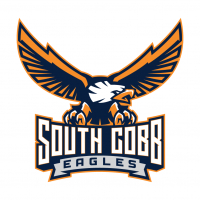 Home of the EaglesCourse Catalog TABLE OF CONTENTSHigh School Graduation Requirements…………………………………………………Page 2English/Language Arts………………………………………………………………….Page 3 & 4Math……………………………………………………………………………………..Page 5 & 6Science…………………………………………………………………………………..Page 7 & 8Social Studies……………………………………………………………………………Page 9 - 11World Languages………………………………………………………………………..Page 11Visual Arts………………………………………………………………………………Page 12Music……………………………………………………………………………………Page 13Theater Arts……………………………………………………………………………..Page 14Career and Technology Pathway Information…………………………………………..Page 15Public Safety…………………………………………………………………………….Page 16Therapeutic & Allied Health and Medicine……………………………………………..Page 17 Audio/Video……………………………………………………………………………..Page 18Graphic Design…………………………………………………………………………..Page 18Business………………………………………………………………………………….Page 19AJROTC (Army)………………………………………………………………………....Page 20Nutrition & Food Science………………………………………………………………..Page 21Informational Technology……………………………………………………………….Page 21 & 22Early Childhood Education……………………………………………………………...Page 22Work Based Learning/Internship..………………………………………………………Page 23CTAE Pathways in Sequential Order . . . . . . . . . . . . . . . . . . . . . . . . . . . . . . . . . . . . . . . .Page 24Health/PE………………………………………………………………………………..Page 25 & 26Miscellaneous……………………………………………………………………………Page 27NOTE: Be advised that not all courses are offered each year or each semester.High School Graduation Requirements (for students entering the 9th grade for the first time in 2012-2013 and subsequent years) The State Board of Education offers one common set of requirements for all students to earn a regular diploma.  In order to receive a diploma, students must satisfy these requirements. *Completion of diploma requirements does not necessarily qualify students for the HOPE Scholarship Program. Special Education English/Language Arts 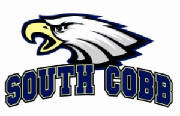 Mathematics Science Social Studies World Languages Visual Arts Music  	 Theatre Arts Career and Technical Education The Georgia Department of Education has restructured the state’s current Career, Technical, & Agricultural Education (CTAE) program into 17 Career Cluster Pathways that are modeled after the National Career Clusters configuration utilized by most of the United States.  The 17 Career Cluster/Pathways encompass both secondary and postsecondary education and will strengthen and improve student transition from secondary to postsecondary education. College and Career Pathways The GA Dept of Education recommends that every student complete a college and/or career pathway.  Some students will complete more than one pathway.   Pathways can be Advanced Academic, World Language, Fine Arts, or CTAE.  More information on pathways can be found at http://www.gadoe.org/Curriculum-Instruction-and-Assessment/CTAE/Pages/pathways.aspx  Advanced Academic Pathway: An Advanced Academic Pathway is followed in any core content area: English, mathematics, science, or social studies. Students complete an Advanced Academic Pathway when they have completed the required courses for graduation and one of the courses is either AP or dual enrollment. Additionally, students must earn credit in two (2) sequential courses in one world language. World Language Pathway:  Students complete a World Language Pathway when they have completed three sequential courses in one world language. Fine Arts Pathway: Students complete a Fine Arts Pathway when they have completed three sequential courses in Visual Arts, Theater Arts, Band, Chorus, Orchestra, or Journalism. CTAE Pathway:  Students complete a CTAE Pathway when they have completed a series of three or four specific courses in a CTAE approved pathway. CTAE pathway courses are listed in this catalog at the beginning of the CTAE section. Public Safety (Law and Justice)Health Informatics/Health Information Management Medical OfficeAudio/Video Technology, & CommunicationsAudio & Video Technology and Film Graphic DesignBusinessGovernment & Public Administration AJROTC Army Nutrition & Food ScienceFamily & Consumer ScienceInformational Technology Early Childhood EducationWork-Based Learning Program  All Work-Based Learning students must meet the following requirements to participate in the program: On track to graduate (Senior) 2.50 GPA or higher Currently employed or seeking a paid or non-paid internship (must have placement before the semester in which you wish to participate) Placement must be relevant to career interests and course work (can include CTAE courses, JROTC, Fine Arts, or AP classes) Must have transportation to and from the work site CTAE Pathways in Sequential OrderHealth/PE Miscellaneous Revised on 12/2/2022Subjects Georgia High School Diploma English Units Including: 1 Unit 9th Grade Literature/Composition 1 Unit American Literature/Composition 1 Unit World Lit (10th)1 Unit Brit Lit. or Multi. Lit (12th) Mathematics 4 Units Including: 1 Unit GSE Algebra 1 or GSE Accelerated Algebra 1 Unit GSE Geometry or GSE Accelerated Geometry B/Algebra 2 1 Unit GSE Algebra 2 1 additional math unitScience 4 Units Including: 1 Unit Biology 1 Unit Chemistry or Environmental Science 1 Unit Physics 1 additional science unit Social Studies 3 Units including: 1 Unit World History 1 Unit United States History ½ Unit American Government/Civics ½ Unit Economics (embedded course of Personal Finance)CTAE (Choose a Pathway)World Language Fine Arts 3 Units from any of these areas Though there is no foreign language requirement for the Georgia High School diploma, students planning to enroll in ANY post-secondary institution are strongly encouraged to earn two units of credit in the same modern language/Latin. NOTE:  Students planning to enter or transfer into a University System of Georgia institution MUST take two units of the same modern language. NOTE:  Some out-of-state universities require a fine arts credit (Univ. of S. Carolina & Univ. of Tenn.) while others require both a fine arts credit and a computer/technology credit (Ole Miss & Miss State).  It is the student’s responsibility to check college entrance requirements for the institution he or she plans to attend. Health and Physical Education 1 Unit Including: ½ Unit Health ½ Unit Personal FitnessGeneral Electives 4 Units TOTAL UNITS MINIMUM 23 UnitsStudents receiving services through the special education department have had an Individualized Education Plan (IEP) developed to meet their educational needs.  Each student should complete his or her registration form with the help of his or her IEP team (parent, case manager, special education lead teacher, and regular education teacher) to ensure that requirements in the IEP are met. Students receiving services through the special education department have had an Individualized Education Plan (IEP) developed to meet their educational needs.  Each student should complete his or her registration form with the help of his or her IEP team (parent, case manager, special education lead teacher, and regular education teacher) to ensure that requirements in the IEP are met. Students receiving services through the special education department have had an Individualized Education Plan (IEP) developed to meet their educational needs.  Each student should complete his or her registration form with the help of his or her IEP team (parent, case manager, special education lead teacher, and regular education teacher) to ensure that requirements in the IEP are met. Students receiving services through the special education department have had an Individualized Education Plan (IEP) developed to meet their educational needs.  Each student should complete his or her registration form with the help of his or her IEP team (parent, case manager, special education lead teacher, and regular education teacher) to ensure that requirements in the IEP are met. Course Name/Description Course Name/Description Course NumberPrerequisite Mythology is a course that focuses on the Greek gods and goddesses. Heavy emphasis is placed on studies of the god, Zeus, as well as that god’s descendants. Students will learn the names of the various Greek gods & goddesses, what they rules over, as well as their rise and fall of power. Students will design various projects related the gods and complete writing assignments in which tasks of contrasting, analyzing, and critiquing will be performed.NO LONGER OFFERED (11/15/2022)Mythology is a course that focuses on the Greek gods and goddesses. Heavy emphasis is placed on studies of the god, Zeus, as well as that god’s descendants. Students will learn the names of the various Greek gods & goddesses, what they rules over, as well as their rise and fall of power. Students will design various projects related the gods and complete writing assignments in which tasks of contrasting, analyzing, and critiquing will be performed.NO LONGER OFFERED (11/15/2022)2 3. 0 2 1 0 0 1 112th GradeWorld Lit/Comp (Y) is a college prep course that focuses on a study of literary genres; the student develops understanding that theme is what relates literature to life and that themes are recurring in the literary world. While the focus is argumentative writing, the student will also demonstrate competency in a variety of writing genres: argument, informative/explanatory, and narrative. The student will engage in research, timed writings, and the writing process. World Lit/Comp (Y) is a college prep course that focuses on a study of literary genres; the student develops understanding that theme is what relates literature to life and that themes are recurring in the literary world. While the focus is argumentative writing, the student will also demonstrate competency in a variety of writing genres: argument, informative/explanatory, and narrative. The student will engage in research, timed writings, and the writing process. 2 3. 0 6 2 0 0 1 19th Lit.Honors World Lit/Comp (Y) is an accelerated college prep course designed for the student who has a serious interest in interpreting literature. It includes literary selections from the entire world of writers to promote proficiency through a variety of writing styles. It stresses organization and development of written thought. It includes grammar, mechanics and usage, and research skills and activities designed to enhance speaking and listening abilities. Honors World Lit/Comp (Y) is an accelerated college prep course designed for the student who has a serious interest in interpreting literature. It includes literary selections from the entire world of writers to promote proficiency through a variety of writing styles. It stresses organization and development of written thought. It includes grammar, mechanics and usage, and research skills and activities designed to enhance speaking and listening abilities. 2 3. 0 6 3 0 0 0 3Honors 9th Lit.American Lit/Comp (Y) is a college prep class which surveys American works and authors and will provide writing experiences related to the interpretation of literature.  Grammar, vocabulary development, listening, speaking and research will also be included. American Lit/Comp (Y) is a college prep class which surveys American works and authors and will provide writing experiences related to the interpretation of literature.  Grammar, vocabulary development, listening, speaking and research will also be included. 2 3. 0 5 1 0 0 1 19th Lit. & World Lit.AP Language (Y) is a college level course that conforms to the College Board recommendations for the Advanced Placement Language and Composition Examination. This course focuses on the study of American literature, embracing its rhetorical nature and recognizing the literature as a platform for argument. It also emphasizes a variety of writing modes and genres and the essential language of reading, writing, and speaking. Emphasis is on critical thinking, reading, and writing through the study and discussion of expository, analytical, and argumentative essays. Stresses the connection between reading and writing mature prose. AP Language (Y) is a college level course that conforms to the College Board recommendations for the Advanced Placement Language and Composition Examination. This course focuses on the study of American literature, embracing its rhetorical nature and recognizing the literature as a platform for argument. It also emphasizes a variety of writing modes and genres and the essential language of reading, writing, and speaking. Emphasis is on critical thinking, reading, and writing through the study and discussion of expository, analytical, and argumentative essays. Stresses the connection between reading and writing mature prose. 2 3 .0 5 3 0 0 9 52 units ofEnglish credit & Tchr. Rec.British Lit/Comp (Y) is a college prep course which surveys British works and authors and provides writing experiences related to the interpretations of literature.  Grammar, vocabulary development, listening, speaking and research will also be included. British Lit/Comp (Y) is a college prep course which surveys British works and authors and provides writing experiences related to the interpretations of literature.  Grammar, vocabulary development, listening, speaking and research will also be included. 2 3 .0 5 2 0 0 1 13 units ofEnglish creditMulticultural Lit/Comp (Y) focuses on world literature by and about people of diverse ethnic backgrounds. Students explore themes of linguistic and cultural diversity by comparing, contrasting, analyzing, and critiquing writing styles and universal themes. The students’ write expository, analytical, and response essays. A research component is critical. The students observe and listen critically and respond appropriately to written and oral communication. The students understand and acquire new vocabulary and use it correctly in reading, writing, and speaking. The following cultures will be studied: American, African-American, Mexican, Asian, and Indian. Students will develop or gain a deeper level of cultural tolerance as they learn about the various customs, traditions, religions, etc. of other cultures.Multicultural Lit/Comp (Y) focuses on world literature by and about people of diverse ethnic backgrounds. Students explore themes of linguistic and cultural diversity by comparing, contrasting, analyzing, and critiquing writing styles and universal themes. The students’ write expository, analytical, and response essays. A research component is critical. The students observe and listen critically and respond appropriately to written and oral communication. The students understand and acquire new vocabulary and use it correctly in reading, writing, and speaking. The following cultures will be studied: American, African-American, Mexican, Asian, and Indian. Students will develop or gain a deeper level of cultural tolerance as they learn about the various customs, traditions, religions, etc. of other cultures.2 3 .0 6 7 0 0 1 13 units ofEnglish creditAP English Literature & Comp (Y) is a college-level course that focuses on the reading and analysis of literary works and the writing of critical essays.  Each semester is designed as an accelerated and enriching experience in analytical and critical thinking.  It also pre-supposes that a student is proficient in composition.  It is geared to the student who aspires to take the AP exam. AP English Literature & Comp (Y) is a college-level course that focuses on the reading and analysis of literary works and the writing of critical essays.  Each semester is designed as an accelerated and enriching experience in analytical and critical thinking.  It also pre-supposes that a student is proficient in composition.  It is geared to the student who aspires to take the AP exam. 2 3 .0 6 5 0 0 9 53 units ofEnglish credit & Tchr. Rec.Advanced Composition (Y) This course focuses on the writing process (planning, drafting, and revising).  The students will focus on different writing genres and organizational structures:  expository, persuasive, narrative, descriptive, comparison-contrast, exemplification, process analysis, classification, cause and effect, and definition.  Advanced grammar skills will be a major component of this class.  An emphasis on research is also required.Advanced Composition (Y) This course focuses on the writing process (planning, drafting, and revising).  The students will focus on different writing genres and organizational structures:  expository, persuasive, narrative, descriptive, comparison-contrast, exemplification, process analysis, classification, cause and effect, and definition.  Advanced grammar skills will be a major component of this class.  An emphasis on research is also required.2 3 .0 3 4 0 0 1 1English Academic Elective(11th & 12th)Journalism/Yearbook: Annual I-II (Y) are courses that explore journalistic writing through the analysis of yearbooks.  It concentrates on the purpose, influence and structure, and language use.  It also covers news gathering, ethics, copy writing, editing and revising.  The course includes layout, circulation and production as minor aspects. I I I2 3 .0 3 2 0 0 1 12 3 .0 3 3 0 0 1 1Application Required (See Mrs. GaunttRm. 114F)  	Course Name/Description 	Course Number 		Prerequisite  	Course Name/Description 	Course Number 		Prerequisite  	Course Name/Description 	Course Number 		Prerequisite  	Course Name/Description 	Course Number 		Prerequisite  	Course Name/Description 	Course Number 		Prerequisite  	Course Name/Description 	Course Number 		Prerequisite  	Course Name/Description 	Course Number 		Prerequisite Foundations of Algebra (Y) The Foundations of Algebra course is designed to fill in algebra-ready math gaps for students to be successful in Algebra I. The course consists of the prerequisite skills that students need to master for success. The modules also contain the standards from the first 2 units of Algebra I.Foundations of Algebra (Y) The Foundations of Algebra course is designed to fill in algebra-ready math gaps for students to be successful in Algebra I. The course consists of the prerequisite skills that students need to master for success. The modules also contain the standards from the first 2 units of Algebra I.2 7.1 4 8 1 0 1 1NoneNoneAlgebra I (Y) is the first course in a sequence of three required high school courses designed to ensure career and college readiness. The course represents a discrete study of algebra with correlated statistics applications.Algebra I (Y) is the first course in a sequence of three required high school courses designed to ensure career and college readiness. The course represents a discrete study of algebra with correlated statistics applications.2 7 .0 9 9 0 0 1 1NoneNoneGSE Geometry (Y) is the 2nd course in a sequence of three required high school courses designed to ensure career and college readiness. Units of study include transformations in the coordinate plane, similarity, congruence, & proofs, right triangle trigonometry, circles & volume, geometric & algebraic connections, and applications of probability. GSE Geometry (Y) is the 2nd course in a sequence of three required high school courses designed to ensure career and college readiness. Units of study include transformations in the coordinate plane, similarity, congruence, & proofs, right triangle trigonometry, circles & volume, geometric & algebraic connections, and applications of probability. 2 7 .0 9 9 1 0 1 1GSE Algebra I GSE Algebra I Accelerated GSE Geom B/Algebra II (Y) is the 2nd in a sequence of three accelerated courses designed to enable students to take both AP Calculus and Multivariable Calculus during their high school careers.  Units of study include circles & volume, geometric & algebraic connections, applications of probability, quadratics, operations with polynomials, polynomial functions, rational & radical relationships, exponential & logarithms, and mathematical modeling. Accelerated GSE Geom B/Algebra II (Y) is the 2nd in a sequence of three accelerated courses designed to enable students to take both AP Calculus and Multivariable Calculus during their high school careers.  Units of study include circles & volume, geometric & algebraic connections, applications of probability, quadratics, operations with polynomials, polynomial functions, rational & radical relationships, exponential & logarithms, and mathematical modeling. 2 7 .0 9 9 5 0 0 3GSE Acc Algebra I/ Geom A GSE Acc Algebra I/ Geom A GSE Algebra II (Y) is the 3rd course in a sequence of three required high school courses designed to ensure career and college readiness. It is designed to prepare students for fourth math course options relevant to their career pursuits.  Units of study include quadratics, operations with polynomials, polynomial functions, rational & radical relationships, exponential & logarithms, mathematical modeling, and inferences & conclusions from data. GSE Algebra II (Y) is the 3rd course in a sequence of three required high school courses designed to ensure career and college readiness. It is designed to prepare students for fourth math course options relevant to their career pursuits.  Units of study include quadratics, operations with polynomials, polynomial functions, rational & radical relationships, exponential & logarithms, mathematical modeling, and inferences & conclusions from data. 2 7 .0 9 9 2 0 1 1GSE Algebra I & GSE Geometry GSE Algebra I & GSE Geometry GSE Pre-Calculus (Y) is a fourth mathematics course designed to prepare students for calculus and other college level mathematics courses.  Units of study include intro to trigonometry, trig functions, trigonometry of triangles, trig identities, matrices, conics, vectors, and probability. 2 7 .0 9 7 4 0 1 12 7 .0 9 7 4 0 1 1GSE Algebra II GSE Algebra II Advanced Financial Algebra (Y) 3 core units of math 3 core units of math Statistics (Y) is a 4th math course option intended for students attending a 4-yr. university for a non-STEM major. The course offers students opportunities to strengthen their understanding of the statistical method of inquiry and statistical simulations. Students will formulate statistical questions to be answered using data, will design and implement a plan to collect the appropriate data, will select appropriate graphical and numerical methods for data analysis, and will interpret their results to make connections with the initial question. 2 7 .0 8 8 0 0 1 12 7 .0 8 8 0 0 1 13 core units of math 3 core units of math AP Statistics (Y) is divided into four major themes: exploratory analysis, planning a study, probability, and statistical inference. Exploratory analysis of data makes use of graphical and numerical techniques to study patterns and departures from patterns. Probability is the tool used to anticipate future behavior of data associated with a given model. Statistical inference is the process used to make decisions stemming from observed This course is designed for students who want to pursue studies/careers in the quantitative/scientific fields2 7 .0 7 4 0 0 9 52 7 .0 7 4 0 0 9 52 core units of math & Tchr. Rec.2 core units of math & Tchr. Rec.AP Calculus AB (Y) is a course in single-variable calculus that includes techniques and applications of the derivative, techniques and applications of the definite integral, and the Fundamental Theorem of Calculus. It is equivalent to at least one semester of calculus at most colleges and universities. Algebraic, numerical, and graphical representations are emphasized.2 7 .0 7 2 0 0 9 52 7 .0 7 2 0 0 9 5Honors/Acc Precalculus & Tchr. Rec.Honors/Acc Precalculus & Tchr. Rec. AP Calculus BC (Y) is a course in single-variable calculus that includes all the topics of Calculus B plus additional topics in differential and integral calculus (including parametric, polar, and vector functions) and series.2 7 .0 7 3 0 0 9 52 7 .0 7 3 0 0 9 5AP Calculus AB & Tchr. Rec.AP Calculus AB & Tchr. Rec.AP Pre-Calculus (Y) ..Course Name/Description Course Number Prerequisite Environmental Science (Y) is designed as an integrated and global approach to science and technology. The concepts in this course focus on the links between living things, their surroundings, and the total environment of the planet. The scientific principles and related technology will assist the student in understanding the relationships between local, national, and global environmental issues. 2 6 .0 6 1 1 0 1 19th Grade Course Biology I (Y) is a required course in which the students will learn and understand biological functions and systems on the cellular, genetic, evolutionary, systematic, and ecological levels.  Students will also be able to implement applications of biological processes to everyday situations. This course meets the graduation requirement of 1 unit of biology.  2 6 .0 1 2 0 0 1 1One unit of SciencePhysics (Y) is a detailed study of energy and its relation to matter, beginning with mechanics (the study of motion) and extending to nuclear, sound, and electromagnetic energies.  Electromagnetic energies include optics, electricity, and magnetism. Vector mathematics and Algebraic analysis are used. 4 0 .0 8 1 0 0 1 1Biology Honors Chemistry I (Y) is an accelerated introduction to the study of the structure, properties and functions of matter, and is the foundation for a variety of fields of study as well as the basis for much of modern day industry and economics.  Because of the abstract nature of atoms and molecules there is a strong conceptual component in its study, including both qualitative and quantitative laboratory work and mathematical analysis.  At the honors level there is a significant amount of mathematics. 4 0 .0 5 1 0 0 0 3Honors Biologyor Biology & Teacher Rec. Chemistry I (Y) is a study of the structure, properties and functions of matter, and is the foundation for a variety of fields of study as well as the basis for much of modern day industry and economics.  Because of the abstract nature of atoms and molecules there is a strong conceptual component in its study, including both qualitative and quantitative laboratory work and mathematical analysis. 4 0 .0 5 1 0 0 1 1Biology And Physics Honors Physics (Y) is an accelerated, in-depth study of energy and its relation to matter, beginning with mechanics (the study of motion) and extending to nuclear, sound, and electromagnetic energies.  Electromagnetic energies include optics and electricity and magnetism.  Vector mathematics and Algebraic analysis are used extensively.  4 0 .0 8 1 0 0 0 3Honors Chem. and Honors Alg IIHuman Anatomy/Physiology (Y) is designed to give the student a overview of the structures and functions of the major systems of the human body.  The course is intended for a student who is interested in pursuing a career in various medical fields and physical education. 2 6 .0 7 3 0 0 1 13 units of Science Honors Human Anatomy (Y) covers the same standards as Human Anatomy but is accelerated and explores topics deeper. It is designed for students interested in pursuing advanced sciences or careers in science, engineering, or medicine. 2 6 .0 7 3 0 0 0 33 units of Science AP Environmental Science (Y) is the scientific systematic examination of the interrelationships of the natural world.  The student will be able to identify and analyze environmental problems both natural/human-made, to evaluate the relative risks associated with these problems, & to examine alternative solutions for resolving and/or preventing them. 2 6 .0 6 2 0 0 9 5Biology and Chemistry w/Tchr. Rec.  AP Chemistry (Y) is designed to be the equivalent of a college introductory chemistry course usually taken by students who have an interest in biological sciences, physical sciences, or engineering.  The Advanced Placement Chemistry course expands the knowledge and skills gained during the introductory high school chemistry course.  It provides students with the conceptual framework, factual knowledge, and analytical skills necessary to deal critically with the rapidly changing science of chemistry.  4 0 .0 5 3 0 0 9 5Honors Chemistry & Tchr. Rec. AP Biology (Y) is designed to be the equivalent of a college introductory biology course usually taken by biology or other science majors during their first year.  The Advanced Placement course in biology differs significantly from the usual first high school course in biology with respect to the textbook used, the range and depth of topics covered, laboratory work done by students, and the time and effort required of students.  It provides students with the conceptual framework, factual knowledge, and analytical skills necessary to deal critically with the rapidly changing science of biology. 2 6 .0 1 4 0 0 9 5Honors Biology and Honors Chemistry w/Tchr. Rec.AP Physics (Y) is a calculus-based physics course that covers kinematics, dynamics, energy, momentum, rotation, gravitation and oscillation. This course is the first of a two-course sequence that is equivalent to the introductory physics sequence taken by science and engineering students at most colleges and universities. 4 0 .0 8 4 1 0 9 5Honors Physics And AP Calculus Forensics (Y) Students will learn the scientific protocols for analyzing a crime scene, how to use chemical and physical separation methods to isolate and identify materials, how to analyze biological evidence and the criminal use of tools, including impressions from firearms, tool marks, arson, and explosive evidence. 4 0 .0 9 3 0 0 0 3Biology, Physics, and Chemistry Course Name/Description Course Number Prerequisite World Geography (Y) provides an overview of physical and cultural geography.  Additionally, an awareness of similarities and differences in human needs and behaviors is developed.  Areas of study are North and South America, Europe, Africa, Asia, and the Pacific Islands. 4 5 .0 7 1 1 0 1 19th Grade CourseHonors World Geography (Y) provides an overview of physical and cultural geography with increased rigor.  Additionally, an awareness of similarities and differences in human needs and behaviors is developed.  Areas of study are North and South America, Europe, Africa, Asia, and the Pacific Islands. 4 5 .0 7 1 1 0 0 39th Grade CourseWorld History (Y) is a survey of people and nations of both Western and non-Western civilizations.  This course explores the political, cultural, and economic heritage of civilizations from the time of recorded history to present.  Concepts and skills in problem solving and critical thinking are developed. 4 5 .0 8 3 0 0 1 1One unit of Social StudiesHonors World History (Y) is a survey of people and nations of both Western and non-Western civilizations.  This course explores the political, cultural, and economic heritage of civilization from the time of recorded history through the industrial revolution (5000 B.C.  – 1800’s) and from the rise of nationalism to contemporary times (1800’s – present).  Critical thinking and problem solving are stressed.  Extensive reading and writing are required. 4 5 .0 8 3 0 0 0 3None  AP World History (Y) highlights the nature of changes in international frameworks and their causes and consequences, as well as comparison among major societies. The course emphasizes relevant factual knowledge deployed in conjunction with leading interpretive issues and types of historical evidence.  Focused primarily on the past thousand years of the global experience, the course builds on an understanding of cultural, institutional, and technological precedents that, along with geography, set the human state.4 5 .0 8 1 1 0 9 5AP Human Geography and Teacher Rec. U. S. History (Y) is a survey of the development of the United States from discovery through the present.  The purpose of this course is to increase knowledge, awareness, and appreciation of America’s social, political, and economic evolvement from colonization to its current position as a world leader. 4 5 .0 8 1 0 0 1 1None Honors U. S. History (Y) is a survey of the development of the United States from discovery through the present.  The purpose of this course is to increase knowledge, awareness, and appreciation of America’s social, political, and economic evolvement during the formative years to present. Emphasis on inquiry & analysis of historical situations.  Extensive reading/writing are required.4 5 .0 8 1 0 0 0 3World HistoryAP U. S. History (Y) The course targets political and social aspects of history, but also includes diplomatic, economic and intellectual history. The course will involve extensive readings, independent study and frequent written analysis to prepare students for the AP examination. 4 5 .0 8 2 0 0 9 5Honors or AP World History w/  Tchr. Rec. American Government (Qtr.) is a study of the local, state, and federal governmental functions.  Citizenship rights and responsibilities are emphasized.  Focus areas include development of our political system, federalism, civil liberties, political parties, political theory and comparative government.  Study of the functions of our executive, legislative, and judicial branches. Principles of Economics (Qtr.) is a study of fundamental concepts and essential elements of the market economic system in a problem/issues orientation.  Focus areas include opportunity costs and scarcity, supply/demand analysis, competitive markets, macroeconomics measurement, business cycles, inflation, unemployment, monetary/fiscal policies, & international trade. 4 5 .0 5 7 0 0 1 04 5 .0 6 1 0 0 1 0US History Honors American Govt. (Qtr.) is an accelerated and deeper study of the American Government curriculum. Honors Economics (Qtr.) is an accelerated and deeper study of the Principles of Economics curriculum 4 5 .0 5 7 0 0 0 24 5 .0 6 1 0 0 0 2US History  AP U.S. Government & Politics (Y) conforms to the College Board topics for AP US Government & Politics which is the study of local, state, & federal government functions.  Focus areas include the development of the political system, federalism, political parties, & political theory. 4 5 .0 5 2 0 0 9 5Honors or AP US History w/Tchr. Rec.AP Macroeconomics (Y) conforms to College Board topics for the AP Macroeconomics Examination.  Covers basic economic concepts, measurement and economic performance, national income and price determination, and international economics and growth.   4 5 .0 6 2 0 0 9 5Honors Econ & Teacher Rec. Current Issues (Y) provides an opportunity for in-depth examination of contemporary local, state, national and international issues. The purpose of this course is to assess, assimilate, and analyze political/economic situations.  Intense reading and detailed research are required.4 5 .0 1 2 0 0 9 91 unit of Social Studies (Elective)Psychology (Y) gives a general overview of the principles and concepts of psychology, including learning theory, perception, intellectual, and social development, abnormal behavior, and interpersonal relationships.  The purpose of this course is to provide students with a better understanding of the dynamics that shape our own behaviors as well as the behaviors of others.4 5 .0 1 5 0 0 9 91 unit of Social Studies(Elective)AP Psychology (Y) is a college level survey course with study in Learning Theory, Abnormal Behavior, and Social Psychology.  Extensive reading, writing, and statistical analysis are required by students. 4 5 .0 1 6 0 0 9 51 unit of Social Studies (Elective)Individual and the Law (Y) Individual and the Law concentrates on constitutional and criminal law including the constitutional amendments, student constitutional rights (rights retained in school and those forfeited), and various aspects of criminal law.  4 5 .0 5 6 0 0 9 91 unit of Social Studies (Elective)Modern U.S. Military History, 19l8-presentInvestigates United States Military History from 1918 to the present. Includes analysis of major battles, strategies, and weapon development. Integrates and reinforces social studies skills, especially map and globe skills.4 5 .0 8 9 0 0 0 0World History (11th & 12th)The Humanities/Social Studies This course surveys the history of civilization, its literature, art, music, theater, dance, languages and sciences.  The course is organized around broad ideas that characterize and distinguish the philosophical ideas and values in each era, societal structures and products of self-expression.  4 5 .0 1 4 0 0 0 0US History (11th & 12th)Ethnic Studies examines U.S. History and contemporary social issues from multiple perspectives to arrive at a plural and multicultural understanding of society. It introduces students to core concepts and methods used in the study of race and ethnic relations in the United States.4 5 .0 3 2 0 0 9 9ElectiveCourse Name/Description Course Number Prerequisite French I (Y) is an introduction to the language and culture of France and other French-speaking countries.  The course will enable students to attain a beginner’s level of proficiency in listening, speaking, reading, and writing, with an emphasis on oral proficiency. 6 0 .0 1 1 0 0 1 1None French II (Y) is designed to further develop listening, speaking, reading and writing with an emphasis on oral proficiency.  The student will acquire a basic command of key vocabulary/grammatical structures necessary for limited personal communication and an appreciation of diversity in the French-speaking world. 6 0 .0 1 2 0 0 1 1French I Honors French III (Y) is designed to further develop a student’s communication skills and cultural appreciation of the French-speaking world.  The student will be able to participate in a variety of oral and written activities. 6 0 .0 1 3 0 0 0 3French II Spanish I (Y) is an introduction to the language and culture of Spain and other Spanish-speaking countries.  The course will enable students to attain a beginner’s level of proficiency in listening, speaking, reading, and writing, with an emphasis on oral proficiency. 6 0 .0 7 1 0 0 1 1None Spanish II (Y) is designed to further develop listening, speaking, reading and writing with an emphasis on oral proficiency.  The student will acquire a basic command of key vocabulary/grammatical structures necessary for limited personal communication and an appreciation of diversity in the Spanish-speaking world. 6 0 .0 7 2 0 0 1 1Spanish I Honors Spanish III (Y) is designed to further develop a student’s communication skills and cultural appreciation of the Spanish-speaking world.  The student will be able to participate in a variety of oral and written activities. 6 0 .0 7 3 0 0 0 3Spanish II Honors Spanish IV (Y) is designed to increase oral and written fluency and to provide intensive study of the culture, geography and history of the Spanish-speaking world. 6 0 .0 7 4 0 0 0 3Honors Spanish III Spanish for Native Spanish Speakers, Level 1 & II are designed for the Spanish Native Speakers and will focus on advanced skills in reading, writing, listening, and speaking.  Essay development and novel reading are integral to this course.  6 0.0 7 9 0 09 96 0.0 7 9 1 0 9 9Teacher Rec.Course Name/Description Course Number Prerequisite Visual Arts: Comprehensive (Y) Introduces art history, criticism, aesthetic judgment & studio production to the beginning art student. Emphasizes the ability to understand & use the elements of art & principles of design through a variety of media processes both 2-D and 3-D. A chronological study of the history of art and criticism accompanies the studio experiences. 5 0 .0 2 1 1 0 9 9None Drawing & Painting I (Y) Introduces drawing & painting techniques and a variety of drawing & painting media.  Emphasizes development of drawing & painting skills and utilizes problem solving skills to achieve desired results. Pre-requisite: Visual Arts – Comprehensive (Basic Art)5 0 .0 3 1 3 0 9 9Visual Art: Comp. Drawing & Painting II (Y) Introduces advanced drawing & painting techniques and focuses on individual expression.  Problem solving skills are challenged to achieve mastery of techniques and materials. 5 0 .0 3 1 4 0 9 9Draw/Paint I Photography I (Y) Introduces photography as an art form and covers the historical development of photography and photographic design.  A formal photographic critiquing g method will be taught and used in evaluating works of others & self.  Introduces enlarging negatives and stresses composing and processing techniques using a 35mm camera & pinhole camera.  The safe use of photographic materials and equipment is stressed. 5 0 .0 7 1 1 0 9 9Visual Art: Comp.(Basic Art)Photography II (Y) Enhances skills acquired in the level 1 class and provides opportunities to apply more complex photographic processes.  Explores alternative, experimental developing chemicals & processes.  Stresses personal expression of ideas and depth of exploration in selected photo techniques.  The exploration of the history and development of photography continues. 5 0 .0 7 1 2 0 9 9Photography I AP Studio Art: Drawing (Y) conforms to College Board topics for the Advanced Placement Studio Art Drawing Portfolio Examination.  Requires submission of original works and slides to be evaluated on quality, breadth and concentration of an idea or concept.  Emphasizes experiences using different drawing media and approaches.  This course provides students with college-level studio experiences and encourages self-expression. 5 0 .0 8 1 1 0 9 5Drawing & Painting IICourse Name/Description Course Number Prerequisite Intermediate Band is a performance class for instrumentalists that have previous experience. Students should be able to read music and have an understanding of individuals and ensemble performance skills.5 3. 0 3 7 2 0 9 9Teacher RecommendAdvanced Band I & II are band performance classes for instrumentalist that have a solid training in performance fundamentals. Students will depend on their understanding of individual and ensemble performance skills through the performance of advanced literature. 5 3.0 3 8 1 0 9 910th – 12th Grade Mastery Band (Y) provides opportunities for students to develop master skills in music reading and performance techniques. A variety of mastery band literature of various historical and contemporary styles and genres is performed. Students extend their knowledge of music theory, including analysis of form. Exploration of compositional and improvisational techniques of instrumental music.Levels I - IVVarious depending on the levelAdvanced Jazz Band I & II (Y) offers opportunities for advanced-level performers to increase performance skills and knowledge on instruments or voice in a jazz idiom. Covers performance and production, analysis and theoretical studies, historical and cultural contributions and influences, creative aspects of music (especially improvisation and composition), and appreciation of music. Various depending on the levelTchr. Rec.Percussion Ensemble is a course that requires a minimum of one year of middle school percussion experience. This course is designed for percussion students in grades 9 – 12. The percussion ensemble focuses on three areas of percussion: rudimental drumming, mallet performance, and timpani performance.Teacher RecommendIntermediate Women’s Chorus I  requires NO audition. It is a female singing group to learn and perform higher-level music for various events and concerts.5 4.0 2 6 1 0 9 9NoneAdvanced Mixed Chorus (Y) provides advanced-level performers opportunities to increase performance skills and knowledge in mixed choral singing. Covers performance and production, analysis and theoretical studies, historical and cultural contributions and influences, creative aspects of music and appreciation of music. Organizes objectives for self-paced progress through all four levels. Stresses individual progress and group experiences.Various depending on levelLevels I - IVLevel I – No Pre-req.Levels II – IV have AuditionsMastery Mixed Choir (Y) enhances skills and provides further opportunities for mastery-level performers to increase performance skills and knowledge in choral singing. Covers performance and production of more complex choral literature with an emphasis on analysis and theoretical studies, historical and cultural contributions.Various depending on levelLevels I - IVAuditionsOrchestra are the entry level orchestra performance classes that focus on the basic fundamentals of tone production, music reading, and performance. The classes focus on the technical development of the string instrument and on the development of the combined ensemble.  Students are placed in the appropriate level orchestra by audition. Advanced Orchestra (Zero Hour) – 7:20 to 8:10 AM Tchr. RecommendationLevels include: Intermediate &Advanced Intermediate: 9th OnlyAdvanced: 10th – 12th Course Name/Description Course Number Course Number Prerequisite Theatre Fundamentals I & II (Y) serves as prerequisite for other theatre/drama courses.  Develops and applies performance skills through basic vocal, physical and emotional exercises; includes improvisation and scene study and related technical art forms. Pre-req. for Theatre Fundamentals II is Fundamentals ITheatre Fundamentals I & II (Y) serves as prerequisite for other theatre/drama courses.  Develops and applies performance skills through basic vocal, physical and emotional exercises; includes improvisation and scene study and related technical art forms. Pre-req. for Theatre Fundamentals II is Fundamentals I5 2 .0 2 1 0 0 9 95 2 .0 2 2 0 0 9 9None for Level I &Fundamentals I for Level IIActing I (Y) introduces or enhances advanced acting process.  Stresses developing imagination, observation, concentration powers and self-discipline.  Includes developing physical and vocal control while transmitting emotions, conviction and ideas; enhances self-confidence and self-awareness.  Focuses on scene study. Acting I (Y) introduces or enhances advanced acting process.  Stresses developing imagination, observation, concentration powers and self-discipline.  Includes developing physical and vocal control while transmitting emotions, conviction and ideas; enhances self-confidence and self-awareness.  Focuses on scene study. 5 2 .0 6 1 0 0 9 9Theatre Fundamentals Acting II (Y) introduces or enhances advanced acting process.  Stresses developing imagination, observation, concentration powers and self-discipline.  Includes developing physical and vocal control while transmitting emotions, conviction and ideas; enhances self-confidence and self-awareness.  Focuses on scene study. Acting II (Y) introduces or enhances advanced acting process.  Stresses developing imagination, observation, concentration powers and self-discipline.  Includes developing physical and vocal control while transmitting emotions, conviction and ideas; enhances self-confidence and self-awareness.  Focuses on scene study. 5 2 .0 6 2 0 0 9 9Acting IActing III (Y) this course enhances level-one and level-two skills taught in Acting I and Acting II. Emphasizes advanced monologue work, advanced scene study, extensive audition training, student-directing, ensemble acting in a variety of main-stage productions, and object exercises. Acting III (Y) this course enhances level-one and level-two skills taught in Acting I and Acting II. Emphasizes advanced monologue work, advanced scene study, extensive audition training, student-directing, ensemble acting in a variety of main-stage productions, and object exercises. 5 2 .0 6 3 0 0 9 9Acting IIMusical Theatre 1 (Y) introduces and develops the technical considerations of play production; covers properties, lighting and settings, program, box office, marketing, management, make-up and costumes. Musical Theatre 1 (Y) introduces and develops the technical considerations of play production; covers properties, lighting and settings, program, box office, marketing, management, make-up and costumes. 5 2 .0 4 1 0 0 9 9None Dance I (Y) Introduces modern dance, covers shape, form, line and experimentation with individual expression and creativity. Stresses esthetic perception, creative expression and performance, historical and cultural heritage and aesthetics judgment and criticism.Dance I (Y) Introduces modern dance, covers shape, form, line and experimentation with individual expression and creativity. Stresses esthetic perception, creative expression and performance, historical and cultural heritage and aesthetics judgment and criticism.5 1 .0 5 3 0 0 9 9NoneDance II (Y) This class builds upon Dance I and students’ model dance etiquette as a classroom participant, performer, and observer. Students recognize concepts of anatomy and kinesiology in movement.Dance II (Y) This class builds upon Dance I and students’ model dance etiquette as a classroom participant, performer, and observer. Students recognize concepts of anatomy and kinesiology in movement.5 1 .0 5 4 0 0 9 9Dance IDance III (Y) This class builds upon Dance II with the understanding and application of music concepts to dance and demonstrating an understanding of creative/choreographic principles, processes, and structures.Dance III (Y) This class builds upon Dance II with the understanding and application of music concepts to dance and demonstrating an understanding of creative/choreographic principles, processes, and structures.5 1 .0 5 5 0 0 9 9Dance IIAerobic Dance (Y) This class provides opportunities to perform choreographic routines to music and to increase strength, cardiovascular and muscular endurance and flexibility. Includes fitness concepts for developing healthy lifetime habits.Aerobic Dance (Y) This class provides opportunities to perform choreographic routines to music and to increase strength, cardiovascular and muscular endurance and flexibility. Includes fitness concepts for developing healthy lifetime habits.3 6.0 5 3 0 0 9 9NoneCourse Name/Description Course Number Prerequisite Introduction to Law & Justice (Y) is the foundational course that prepares students for a pursuit of any career in the field of Law and Justice. 
Basic concepts of law related to citizens’ rights and officers’ responsibilities to maintain a safe society will be examined. Students will then examine the components of the criminal justice system, including the roles and responsibilities of the police, courts, and corrections.4 3.4 5 0 0 0 9 9None Criminal Justice Essentials (Y) This course emphasizes the structure of the American legal system while examining constitutional legal issues.4 3 .4 5 1 0 0 9 9 Intro. To Law & Justice Criminal Investigation and Forensics (Y) This course enables students to develop an understanding of requirements for one to work as a forensic scientist. 4 3.4 3 3 0 0 9 9Criminal Justice EssentialsLaw and Justice InternshipThis course focuses on the 'development of laws and justice related skills and qualifications for employment within the specific internship. Expired CourseCourse Name/Description Course Number Prerequisite Introduction to Healthcare Science (Y) This course is appropriate for students wishing to pursue a career in the Healthcare Industry. Fundamental healthcare skills development is initiated including medical terminology, microbiology, and basic life support. Students are required to meet both national and intrastate professional guidelines as designated by applicable regulatory agencies such as the 
Occupational Health and Safety Administration (OSHA) and Center for Disease Control {CDC}. 2 5.5 2 1 0 0 9 9None Essentials of Healthcare (Y) Anatomy and Physiology is a vital part of most healthcare post-secondary education programs. The Essentials of Healthcare is a medical-focused anatomy course addressing the physiology of each body system, along with the investigation of common diseases, and emerging diseases. The prevention of disease and the diagnosis and treatment that might be utilized are addressed, along with medical terminology related to each system. This course provides an opportunity to demonstrate technical skills that enforce the goal of helping students make connections between medical procedures and the pathophysiology of diseases and disorders. **Students can earn their 4th Science credit with this class.2 5.4 4 0 0 0 9 9Intro. To Healthcare Science Allied Health and Medicine (Y) This course is designed to offer students (preferably upper classmen - juniors or seniors) the opportunity to become effective and efficient multi-skilled healthcare providers as they develop a working knowledge of various allied health opportunities. Students focusing on a career path in the healthcare field may apply classroom/lab knowledge and skills in the clinical 
setting as they participate in direct or simulated client care. The curriculum allows instructors to provide options for classroom/student growth opportunities in area(s) of interest to the student. NO LONGER OFFERED (11/15/2022)2 5.4 3 7 0 0 9 9Essentials of HealthcareHealth Information Management – Medical Office (Y) This course will orient the student to health information management and working in a medical office. Topics include introducing students to skills and knowledge utilized in a medical office, the structure ofhealthcare in the United States, healthcare providers, and the structure and function of professional organizations. The course provides students with medical office computer and software skills that include hardware and software components of computers for medical record applications; database software and information management; specialized information management systems in healthcare; methods of controlling confidentiality and patient rights; and accuracy and security of health information data in computer systems2 5.4 9 7 0 0 9 9Essentials of HealthcareCourse Name/Description Course Number Prerequisite Audio & Video Technology and Film I (Y) prepares students for employment or entry into a postsecondary education program in the audio and video technology career field. Topics covered may include, but are not limited to: terminology, safety, basic equipment, script writing, production teams, production and programming, lighting, recording and editing, studio production, and professional ethics.  1 0 .5 1 8 1 0 9 9None Audio & Video Technology and Film II (Y) is the 2nd course in the Audio & Video Tech pathway.  This course will prepare students for a career in Audio Video Technology and Film production and/or transfer to a postsecondary program for further study. 1 0 .5 1 9 1 0 9 9Audio andVideoTechnology and Film IAudio & Video Tech and Film III (Y) is the 3rd course in the Audio & Video Tech pathway.  The course enhances level-two skills and provides entry-level occupational skills.  It is designed to facilitate student-led projects under the guidance of the instructor. Students work cooperatively and independently in all phases of production. 1 0 .5 2 0 1 0 9 9Audio & VideoTech IICourse Name/Description Course Number Prerequisite Intro to Graphics & Design (Y) is designed as the foundational course for both the Graphics Communication and Graphics Design pathways. This course provides students with the processes involved in the technologies of printing, publishing, packaging, electronic imaging, and their allied industries. In addition, the Graphics and Design course offers a range of cognitive skills, aesthetics, and crafts that includes typography, visual arts, and page layout. 4 8 .5 6 1 0 0 9 9None Graphic Design & Production (Y) is the second course in the Graphics Communication and Graphics Design Pathways. This course builds on knowledge and skills learned in the Introduction to Graphics and Design course and focuses on procedures commonly used in the graphic communication and design industries. 4 8 .5 6 2 0 0 9 9Intro to Graphics & Design Advanced Graphic Design (Y) is the final course in the Graphics Design pathway.  Students will continue to explore in an increasingly independent manner, the principles of design and layout procedures relating to the field of graphic design. Content will cover electronic systems and software programs used in graphic design, page composition, image conversion, and digital printing.  4 8 .5 2 8 0 0 9 9Graphic Design & Production Course Name/Description Course Number Prerequisite Intro to Business & Technology (Y) provides an overview of business and technology skills required for today's business environment. Knowledge of business principles, the impact of financial decisions and technology proficiencies demanded by business combine to establish the elements of this course. Emphasis is placed on developing proficient fundamental computer skills required for career pathways. Students will learn essentials for working in a business environment and managing and owning a business. 0 7 .4 4 1 3 0 9 9None Business and Technology (Y) is designed to prepare students with the knowledge and skills to be an asset to the collaborative, global, and innovative business world of today and tomorrow. Mastery use of 
spreadsheets and the ability to apply leadership skills to make informed business decisions will be a highlight of this course for students. 0 7 .4 4 1 0 0 9 9Intro. To Business & TechnologyBusiness Communications (Y) is one of the most important skills for employers, students will explore the value of communication in their personal and professional life. The digital presence and impact of written and visual communication in a technological society will be addressed. Students will create, edit, and publish professional-appearing business documents with clear and concise communication. 0 7 .4 5 1 0 0 9 9 Business & TechnologyLegal Environment of Business (Y) is the 2nd course in the Entrepreneurship pathway.  It addresses statutes and regulations affecting businesses, families, and individuals.  Students will get an overview of business law while concentrating on the legal aspects of business ownership and management. 0 6 .4 1 5 0 0 9 9Intro to Business & Technology Entrepreneurship (Y) is the 3rd course in the Entrepreneurship pathway. Focuses on recognizing a business opportunity, starting a business based on the recognized opportunity, and operating and maintaining that business.  Preparation of a business plan allows students to apply business’ functional areas of accounting, finance, marketing, and management-and the legal and economic environments in which a new venture operates. 0 6 .4 1 6 1 0 9 9Legal Environment of Business Human Resource Management (Y) students will analyze the primary functions of human resource management which includes recruitment, selection, training, development, compensation, and evaluation. The course is designed to equip students with operational knowledge of hiring, managing, and firing employees.0 6 .4 1 8 0 0 9 9Entrep.Financial Literacy - this course specifically designed for high school students to understand the importance of the financial world, including planning and managing money wisely. 07 .4 2 6 0 0 9 9 Introduction to Business & TechnologyPrinciples of Accounting I - a skill-level course that is of value to all students pursuing a strong background in business, marketing, and management. Using financial information, students will learn how to make decisions about planning, organizing, and allocating resources using accounting procedures. 0 7 .4 1 1 0 0 9 9Financial LiteracyCourse Name/Description Course Number Prerequisite AJROTC Army I Introduction to Leadership introduces the history, purpose and objectives of the JROTC program, concepts of leadership, and military customs and courtesiesAJROTC Army II Expands upon the leadership process and further develops the cadet's leadership ability in drill and ceremony2 8.0 3 1 0 0 9 92 8.0 3 2 0 0 9 9Hair cut guidelines  AJROTC Army III This course includes discussion of military leadership and managerial techniques. Drill instruction with emphasis on 
leader duties/responsibilities is stressed. It includes studies of the role of the Arrnv, and information on military service opportunities. Marksmanship and safety are also continued. AJROTC Army IV Includes a continuation of drill instruction and a variety of seminars in leadership and management; and instruction on communicative arts, current military events, and particulars of the skill qualification tests. Emphasis is placed on staff functions and procedures, and on drill instruction in inspections, parades, and ceremonies. 2 8.0 3 3 0 0 9 92 8.0 3 4 0 0 9 9Army II & Hair cut guidelines  AJROTC Army V This course includes classroom instruction and laboratory instruction in teamwork, Maslow's hierarchy of needs, speaking and writing, developing potential, self-image, self-esteem and personal values, creating your own success, setting goals, developing dental hygiene and appreciation for music, learning how to study, searching for a career and writing a resume, study smart, build a team, resolve conflicts, and perform community service. AJROTC Army VI This course includes classroom instruction and laboratory instruction in defining potential, understanding attitude and its relationship to performance, understanding conditioning and motivation, developing success habits and thought 
processes, understanding how words and self-image affect performance, and learning how to write and use positive affirmations to affect positive change.  2 8.0 3 5 0 0 9 92 8.0 3 6 0 0 9 9Army III & Hair cut guidelines  AJROTC Army VII This course includes classroom instruction and laboratory instruction in economics. Students will learn how to manage their finances, budget, save, invest, purchase insurance, and manage credit. AJROTC Army VIII This course includes classroom instruction and laboratory instruction in writing and advanced citizenship. Students will learn the basic components of writing to prepare for college English or their career. They will also use citizenship action groups to perform community service projects related to government processes2 8.0 3 7 0 0 9 92 8.0 3 8 0 0 9 9Army V& Hair cut guidelines  Course Name/Description Course Number                   Prerequisite                   Prerequisite                   Prerequisite Food Nutrition and Wellness (Y) This course is designed to introduce students to the nutrition and wellness field's major trends, issues, employment opportunities, and career paths. Areas of study include an overview of wellness, factors contributing to an individual's well ness, and the relationship of health risks, physical activity, food choices, and nutrition to wellness. None Food for Life (Y) This course develops skills in the analysis of food nutrients and nutritional programs; development of menus to meet Nutrition Standard Menu Planning guidelines; and the appropriate sanitary practices and safe use of equipment in different service assemblies.. Food Nutrition and WellnessFood Science (Y) is the 3rd course in the Nutrition and Food Science Pathway. This course addresses preparation, evaluation, and utilization of food. The course highlights nutrition concepts and explores the various relationships between food science and nutrition.**Students can earn their 4th Science credit with this class.Food for LifeCourse Name/Description Course Number Prerequisite Intro to Software Technology (Y) is the foundational course for Programming, and Advanced Programming pathways. Exposure to foundational knowledge in hardware, software, programming, web design, IT support, and networks.  1 1 .4 1 5 0 0 9 9None Intro to Hardware Technology (Y) is the foundational course for Information Support & Services, Networking, and Cybersecurity pathways. This course is designed for high school students to understand, communicate, and adapt to a digital world as it impacts their personal lives, society, and the business world. Exposure to foundational knowledge in hardware, IT support, networks, and cybersecurity are all taught in a computer lab with hands-on activities and project-focused tasks. 1 1.4 4 8 0 0 9 9NoneIT Essentials (Y) is designed to provide students with the skills necessary to diagnose and correct problems that computer users encounter. Students will obtain the skills and knowledge necessary to install, build, upgrade, repair, configure, troubleshoot, and perform preventative maintenance on personal computer hardware and operating systems.1 1.4 1 4 0 0 9 9IST or IHTIT Support is a course where students will apply Information Technology Essentials skills to diagnose and correct computer problems. By building knowledge and skill, students will install, build, upgrade, repair, configure, troubleshoot, and perform preventative maintenance on computer hardware, operating systems, laptops and portable devices. Practical and hands-on experience of troubleshooting and maintenance will allow students to demonstrate mastery of skills. 1 1 .4 2 0 0 0 9 9IT EssentialsDigital Design (Y) is the platform for product design and presentation, students will create and learn digital media applications using elements of text, graphics, animation, sound, video and digital imaging for various format. The digital media and interactive media projects developed and published showcase the student skills and ability. 1 1 .4 5 1 0 0 9 9Intro. To Digital Tech. or Intro. to Software Tech.Web Design (Y) will equip students will the ability to plan, design, and create a web site. Students will move past earning how to write code and progress to designing a professional looking web site using graphical authoring tools that contains multimedia elements. Working individually and in teams, students will learn to work with web page layout and graphical elements to create a professional looking web site.1 1 .4 5 2 0 0 9 9Digital DesignComputer Science Principles is an intellectually rich and engaging course that is focused on building a solid understanding and foundation in computer science. This course emphasizes the content, practices, thinking and skills central to the discipline of computer science. Course meets fourth science requirement by the Board of Regents. **Students can earn their 4th Science credit with this class.1 1 .4 7 1 0 0 9 9Intro. To Digital Tech. or Intro. to Software Tech.Game Design Students will gain an understanding of the fundamental principles used at every stage of the game creation process. **Students can earn their 4th Science credit with this class.1 1 .4 2 9 0 0 9 9Computer Science AP Computer Science introduces students to the breadth of the field of computer science. Students will learn to design and evaluate solutions and to apply computer science to solve problems through the development of algorithms and programs. They will incorporate abstraction into programs and use data to discover new knowledge.1 1 .0 1 9 0 0 9 5IST or IHTCourse Name/Description Course Number Prerequisite Early Childhood Education (Y) the foundational course under the Early Childhood Care & Education pathway and prepares the student for employment in early childhood education and services. The course addresses the knowledge, skills, attitudes, and behaviors associated with supporting and promoting optimal growth and development of infants and children. Various Numbers depending on Level I or IINo Pre-req. for ECE I---Pre-req. for ECE II is ECE IInternship (Y) is a course that enables students to participate in a mentor-supervised, on-the-job training experience for career awareness and exploration.  Students select a specific career field or industry’s entry-level job in which to participate. The Work-based Programs Teacher-Coordinator visits the job mentor to assess student performance and supervises the student in job skill development.  The student maintains a portfolio containing records of weekly hours on the job, completed participation forms, and other required materials.  Student may be placed in a paid or non-paid, mentor-supervised, on-the-job training experience. 7 0 .4 2 1 0 0 9 912th Grade Only See Mrs. Gipson in Room A203 for requirements, and application. Video Broadcasting ProductionsVideo Broadcasting ProductionsVideo Broadcasting ProductionsCourse #1Audio and Video Tech. IAudio and Video Tech. ICourse #2Audio Video Tech IIAudio Video Tech IICourse #3Audio Video Tech IIIAudio Video Tech IIILaw and JusticeLaw and JusticeLaw and JusticeCourse #1Intro. To Law & Justice      Intro. To Law & Justice      Course #2Criminal Justice Essentials                                Criminal Justice Essentials                                Course #3Criminal Invest. & Forensics                  Criminal Invest. & Forensics                  Course #4App. Of CorrectionApp. Of CorrectionBusiness AccountingBusiness AccountingBusiness AccountingCourse #1Course #1Intro to Business and TechnologyCourse #2Course #2Financial LiteracyCourse #3Course #3Accounting IHuman Resources ManagementHuman Resources ManagementHuman Resources ManagementCourse #1Course #1Intro to Business and TechnologyCourse #2Course #2Legal Environmental BusinessCourse #3Course #3EntrepreneurshipCourse #4Course #4Human ResourcesBusiness and TechnologyBusiness and TechnologyBusiness and TechnologyCourse #1Course #1Intro to Business and Technology                Course #2Course #2Business and TechnologyCourse #3Course #3Business CommunicationGaming DesignGaming DesignGaming DesignGaming DesignCourse #1Intro. to Software TechIntro. to Software TechIntro. to Software TechCourse #2Computer Science(4th Science Credit)Computer Science(4th Science Credit)Computer Science(4th Science Credit)Course #3Game Design: Animation & Simulation (4th Sci. Credit)Game Design: Animation & Simulation (4th Sci. Credit)Game Design: Animation & Simulation (4th Sci. Credit)Course Name/Description Course Number Prerequisite Health provides a direct and factual approach to health education that is practical, personal, and positive.  Health topics include safety, drug education, nutrition, personal health, growth and development building self-esteem and relation-ship skills.  By acquiring the knowledge, attitudes, and skills necessary to a healthful life, students learn to take responsibility for their own health. Personal Fitness: BPE is designed to help students understand why exercise and fitness are important in developing a healthy and active lifestyle. The course will emphasize successful strategies for maintaining good cardiovascular endurance, flexibility, muscular strength, muscular endurance and body composition. 1 7 .0 1 1 0 0 9 83 6 .0 5 1 0 0 9 8None Required for GraduationTeam Sports (Y) is designed to introduce students to three different team sports, with no one sport less than 4 weeks or longer than 8 weeks. Those from which the selection is made include the following: basketball, gym hockey, soccer, speedball, flag football, ultimate Frisbee, team handball, softball, and volleyball.  This course will offer students the opportunity to learn the history, rules and regulations, etiquette, strategy and judgment, and the basic motor skills of each selected activity. 3 6 .0 2 1 0 0 9 9None Introduction to Outdoor Education (Y) promotes an appreciation of the outdoors; provides physical activities and adventure in an outdoor laboratory. The course activities include: archery, fishing, outdoor cooking, orienteering, hiking and conservation. 3 6 .0 2 5 0 0 9 9None Intermediate Outdoor Education (Y) promotes an appreciation of the outdoors; provides physical activities and adventure in an outdoor laboratory. The course activities include: archery, fishing, outdoor cooking, orienteering, hiking and conservation.3 6 .0 3 5 0 0 9 9Intro. To Outdoor EducationWeight Training (Y) is designed to introduce students to a weight-training program that will promote over-all body fitness. The student will be exposed to different types of weight equipment and methods of training with weights. 3 6 .0 5 4 0 0 9 9None Advanced Weight Training (Y) is designed to build on the principles and concepts taught in Weight Training to promote over-all body fitness. 3 6 .0 6 4 0 0 9 9Weight Training Physical Conditioning (Y) provides opportunities for students to participate in a variety of activities to enhance flexibility, muscular strength and endurance, cardiovascular endurance and body composition. Includes fitness concepts for the development of healthy lifetime habits and assessment of personal fitness levels. 3 6 .0 5 2 0 0 9 9None Advanced Physical Conditioning (Y) provides opportunities for students to participate in a variety of activities to enhance flexibility, muscular strength and endurance, cardiovascular endurance and body composition. Includes fitness concepts for the development of healthy lifetime habits and assessment of personal fitness levels. 3 6 .0 6 2 0 0 9 9Physical Conditioning Body Sculpting (Y) designed to redefine the shape of the body through specific exercises in order to attain desired body image through weight training, conditioning exercises and proper nutrition. 3 6 .0 6 5 0 0 9 9 9th – 12th GradeExercise and Weight Control (Y) is designed to provide safe, effective and physiologically sound ways to manage weight, alter metabolism and body composition. Information necessary to be a wise consumer of products and programs is included, as well as fitness concepts for the development of healthy lifetime habits.3 6 .0 5 5 0 0 9 99th – 12th Introductory Lifetime Sports (Y) is designed to introduce fundamental skills, strategies, and rules associated with lifetime sports such as bowling, golf, tennis, racquetball, baseball, badminton, roller skating, and skiing.3 6 .0 22 0 0 9 99th – 12th Course Name/Description Course Number Credit Prerequisite Mentorship I & II is a class which enables students to serve as an administrative aide in a school office environment during one period of the daily schedule. 7 0 .0 1 1 0 0 9 91.0  12th grade only 3.0 GPA Required Minimum Day (Morning Only)Seniors who are on-track to graduate may choose to reduce their schedule by one (1) class per semester.  Seniors have the option of Minimum Morning (no 1st block class). *Students may not be on campus during their minimum day block! Application Required-get application from the counseling office. No Credit 12th Grade Only Dual Enrollment  Students planning to take dual enrollment courses at a local college will still register for their appropriate high school courses during registration.  After you have successfully registered for the college courses, your registration/schedule will be changed to reflect the dual enrollment courses. Various Depending on the Course(s)See Ms. Shetera Smith for Dual Enrollment paperwork.  